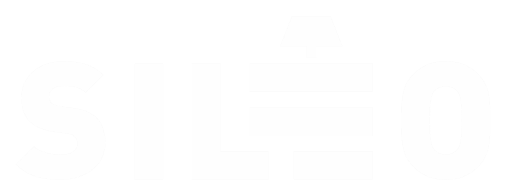 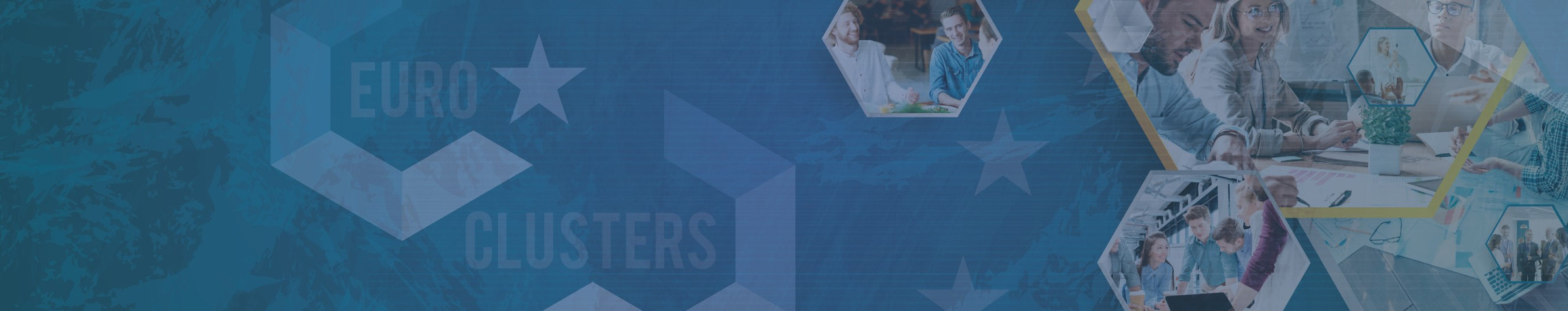 SILEO Pool of Technology Uptake FacilitatorsExpression of Interest (EOI) FormSTEP 1. Organisation IdentitySTEP 2. Organisation expertise STEP 3. Organisation TeamSTEP 4. Mandatory Annex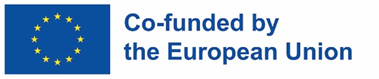 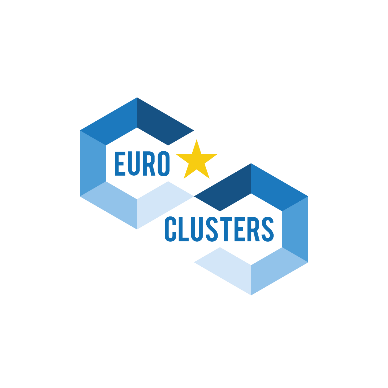 Grant Agreement n° 101074564 — SILEO — SMP-COSME-2021-CLUSTERThe content of this document represents the views of the author only and is his/her sole responsibility; it cannot be considered to reflect the views of the European Union and/or the European Innovation Council and SMEs Executive Agency (EISMEA). Neither the European Union nor the granting authority can be held responsible for them.Organisation Legal nameAbbreviated name of the organisation (if any)Organisation legal addressAddress:Address:Organisation legal addressZIP code:City:Organisation legal addressCountryCountryOrganisation typology(e.g. tech-savvy company/Digital Innovation Hub/Academia, etc.)Department/unit/division(If applies)VAT number (if VAT number is not available, some other organisation identifier should be used)PIC number (not mandatory but useful to collect information about the organisation)Legal representativeName/Surname; email; phoneContact person  (if different from Legal Representative)Name/Surname; email; phoneOrganisation websiteSocial media links (LinkedIn, Facebook, Twitter, others)PRESENTATIONPlease provide a brief self-presentation of your organisation (history, internal divisions and staff) in relation to the following questions:What are your characteristic activities in the field of knowledge and technology transfer, advanced technologies, digital solutions etc.?What are the main services/products you offer? What are the advantages/benefits of using your services?(max. 1,500 characters incl. spaces)PRESENTATIONPlease provide a brief self-presentation of your organisation (history, internal divisions and staff) in relation to the following questions:What are your characteristic activities in the field of knowledge and technology transfer, advanced technologies, digital solutions etc.?What are the main services/products you offer? What are the advantages/benefits of using your services?(max. 1,500 characters incl. spaces)PRESENTATIONPlease provide a brief self-presentation of your organisation (history, internal divisions and staff) in relation to the following questions:What are your characteristic activities in the field of knowledge and technology transfer, advanced technologies, digital solutions etc.?What are the main services/products you offer? What are the advantages/benefits of using your services?(max. 1,500 characters incl. spaces)2.1 KNOWLEDGE AND EXPERTISE RELATED TO ADVANCED TECHNOLOGIES AND DIGITAL SOLUTIONS During the intensive project preparation phase, SILEO Partners carried out preliminary but methodical research on the most requested and relevant advanced technologies that are key to enabling digital and green transitions of lighting and furniture companies. The technology provider and/or digitalisation expert may be asked to provide support in one or more of the following lists (see Chapter 3.2 of the EOI application guide). Please select and provide a short description of your competencies, knowledge, or experiences for the technology/solution in which your business is specialized. If needed, add other technologies that you consider relevant. 2.1 KNOWLEDGE AND EXPERTISE RELATED TO ADVANCED TECHNOLOGIES AND DIGITAL SOLUTIONS During the intensive project preparation phase, SILEO Partners carried out preliminary but methodical research on the most requested and relevant advanced technologies that are key to enabling digital and green transitions of lighting and furniture companies. The technology provider and/or digitalisation expert may be asked to provide support in one or more of the following lists (see Chapter 3.2 of the EOI application guide). Please select and provide a short description of your competencies, knowledge, or experiences for the technology/solution in which your business is specialized. If needed, add other technologies that you consider relevant. 2.1 KNOWLEDGE AND EXPERTISE RELATED TO ADVANCED TECHNOLOGIES AND DIGITAL SOLUTIONS During the intensive project preparation phase, SILEO Partners carried out preliminary but methodical research on the most requested and relevant advanced technologies that are key to enabling digital and green transitions of lighting and furniture companies. The technology provider and/or digitalisation expert may be asked to provide support in one or more of the following lists (see Chapter 3.2 of the EOI application guide). Please select and provide a short description of your competencies, knowledge, or experiences for the technology/solution in which your business is specialized. If needed, add other technologies that you consider relevant. Technology/SolutionTechnology/SolutionYour expertise/knowledge (short description)Additive Manufacturing (3D printing)Augmented and Virtual RealityBig Data & AnalyticsCybersecurityIndustrial IoT (IIoT) & sensorsRoboticsArtificial IntelligenceDigitalisation of marketing and online trading Image scripting technologiesWebARMachine learningPlease add other technologies and/or solutions, if needed2.2 KNOWLEDGE AND EXPERTISE RELATED TO THE LIGHTING AND FURNITURE SECTORPlease select and provide a short description of your competencies, knowledge or experiences in the lighting and/or furniture industrial sector. 2.2 KNOWLEDGE AND EXPERTISE RELATED TO THE LIGHTING AND FURNITURE SECTORPlease select and provide a short description of your competencies, knowledge or experiences in the lighting and/or furniture industrial sector. 2.2 KNOWLEDGE AND EXPERTISE RELATED TO THE LIGHTING AND FURNITURE SECTORPlease select and provide a short description of your competencies, knowledge or experiences in the lighting and/or furniture industrial sector. Industrial sectorIndustrial sectorYour expertiseLighting sectorFurniture sectorORGANISATION TEAMDescribe the team of your organisation that will be engaged in supporting lighting and/or furniture SMEs in the implementation of their projects.ORGANISATION TEAMDescribe the team of your organisation that will be engaged in supporting lighting and/or furniture SMEs in the implementation of their projects.ORGANISATION TEAMDescribe the team of your organisation that will be engaged in supporting lighting and/or furniture SMEs in the implementation of their projects.ORGANISATION TEAMDescribe the team of your organisation that will be engaged in supporting lighting and/or furniture SMEs in the implementation of their projects.Expert name/surnameField of expertiseYears of professional experienceSpeaking languagesInsert rows, if neededORGANISATION REGISTRATION OFFICIAL DOCUMENTPlease submit together with the EOI form the official document confirming the registration of the organisation in PDF format (i.e. Chamber of Commerce register, organisation statute, etc.).The EOI completed with all information and the organisation registration document must be sent in PDF format to the email address of one of the SILEO partners, contact points for the specific country of reference: